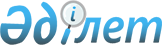 О внесении изменений в решение Кегенского районного маслихата от 27 декабря 2019 года № 29-100 "О бюджете Кегенского района на 2020-2022 годы"Решение Кегенского районного маслихата Алматинской области от 3 апреля 2020 года № 32-114. Зарегистрировано Департаментом юстиции Алматинской области 13 апреля 2020 года № 5464
      В соответствии с пунктом 5 статьи 104, пунктом 4 статьи 106 Бюджетного кодекса Республики Казахстан от 4 декабря 2008 года, подпунктом 1) пункта 1 статьи 6 Закона Республики Казахстан от 23 января 2001 года "О местном государственном управлении и самоуправлении в Республике Казахстан", Кегенский районный маслихат РЕШИЛ:
      1. Внести в решение Кегенского районного маслихата "О бюджете Кегенского района на 2020-2022 годы" от 27 декабря 2019 года № 29-100 (зарегистрирован в Реестре государственной регистрации нормативных правовых актов № 5398, опубликован 13 января 2020 года в эталонном контрольном банке нормативных правовых актов Республики Казахстан) следующие изменения:
      пункт 1 указанного решения изложить в новой редакции:
      "1. Утвердить районный бюджет на 2020–2022 годы согласно приложениям 1, 2 и 3 соответственно, в том числе на 2020 год в следующих объемах:
      1) доходы 8 277 246 тысяч тенге, в том числе:
      налоговые поступления 999 230 тысяч тенге;
      неналоговые поступления 760 тысяч тенге;
      поступления от продажи основного капитала 500 тысяч тенге;
      поступления трансфертов 7 276 756 тысяч тенге, в том числе:
      целевые текущие трансферты 2 202 028 тысяч тенге;
      целевые трансферты на развитие 598 837 тысяч тенге;
      субвенции 4 475 891 тысяча тенге;
      2) затраты 9 477 342 тысячи тенге;
      3) чистое бюджетное кредитование 150 306 тысяч тенге, в том числе:
      бюджетные кредиты 159 060 тысяч тенге;
      погашение бюджетных кредитов 8 754 тысячи тенге;
      4) сальдо по операциям с финансовыми активами 0 тенге;
      5) дефицит (профицит) бюджета (-)1 350 402 тысячи тенге;
      6) финансирование дефицита (использование профицита) бюджета 1 350 402 тысячи тенге.
      в пункте 4:
      цифры "10 620" заменить на цифры "31 860". 
      2. Приложение 1 к указанному решению изложить в новой редакции согласно приложению к настоящему решению.
      3. Контроль за исполнением настоящего решения возложить на постоянную комиссию Кегенского районного маслихата "По вопросам бюджета, экономического развития, промышленности, транспорта, строительства, связи, торговли, туризма и жилья".
      4. Настоящее решение вводится в действие с 1 января 2020 года.  Районный бюджет на 2020 год
					© 2012. РГП на ПХВ «Институт законодательства и правовой информации Республики Казахстан» Министерства юстиции Республики Казахстан
				
      Председатель сессии Кегенского

      районного маслихата

Г. Дарубаева

      Секретарь Кегенского

      районного маслихата

Н. Советов
Приложение к решению Кегенского районного маслихата от "3" апреля 2020 года № 32-114Приложение 1 к решению Кегенского районного маслихата от "27" декабря 2019 года № 29-100 "О бюджете Кегенского района на 2020-2022 годы"
Категория
Категория
Категория
Категория
Сумма (тысяч тенге) 
Класс
Класс
Класс
Сумма (тысяч тенге) 
Подкласс
Подкласс
Сумма (тысяч тенге) 
Наименование
Сумма (тысяч тенге) 
1. Доходы
8 277 246
1
Налоговые поступления
999 230
01
Подоходный налог
169 862
1
Корпоративный подоходный налог
169 862
03
Социальный налог
269 209
1
Социальный налог
269 209
04
Налоги на собственность
548 459
1
Налоги на имущество
546 959
5
Единый земельный налог
1 500
05
Внутренние налоги на товары, работы и услуги
10 200
2
Акцизы
2 400
3
Поступления за использование природных и других ресурсов
6 000
4
Сборы за ведение предпринимательской и профессиональной деятельности
1 800
08
Обязательные платежи, взимаемые за совершение юридически значимых действий и (или) выдачу документов уполномоченными на то государственными органами или должностными лицами
1 500
1
Государственная пошлина
1 500
2
Неналоговые поступления
760
01
Доходы от государственной собственности
260
5
Доходы от аренды имущества, находящегося в государственной собственности
260
06
Прочие неналоговые поступления
500
1
Прочие неналоговые поступления
500
3
Поступления от продажи основного капитала
500
03
Продажа земли и нематериальных активов
500
1
Продажа земли
500
4
Поступления трансфертов
7 276 756
02
Трансферты из вышестоящих органов государственного управления
7 276 756
2
Трансферты из областного бюджета
7 276 756
Функциональная группа
Функциональная группа
Функциональная группа
Функциональная группа
Функциональная группа
Сумма (тысяч тенге) 
Функциональная подгруппа
Функциональная подгруппа
Функциональная подгруппа
Функциональная подгруппа
Сумма (тысяч тенге) 
Администратор бюджетных программ
Администратор бюджетных программ
Администратор бюджетных программ
Сумма (тысяч тенге) 
Бюджетная программа
Бюджетная программа
Сумма (тысяч тенге) 
Наименование
Сумма (тысяч тенге) 
II. ЗАТРАТЫ
9 477 342
01
Государственные услуги общего характера
178 646 
01
Представительные, исполнительные и другие органы, выполняющие общие функции государственного управления
138 731
112
Аппарат маслихата района (города областного значения)
32 512
001
Услуги по обеспечению деятельности маслихата района (города областного значения)
31 974
003
Капитальные расходы государственного органа
538
122
Аппарат акима района (города областного значения)
106 219
001
Услуги по обеспечению деятельности акима района (города областного значения)
105 131
003
Капитальные расходы государственного органа
1 088
02
Финансовая деятельность
19 975
452
Отдел финансов района (города областного значения)
19 975
001
Услуги по реализации государственной политики в области исполнения бюджета и управления коммунальной собственностью района (города областного значения)
17 003
003
Проведение оценки имущества в целях налогообложения
1 182
010
Приватизация, управление коммунальным имуществом, постприватизационная деятельность и регулирование споров, связанных с этим
1 352
018
Капитальные расходы государственного органа
438
05
Планирование и статистическая деятельность
19 940
453
Отдел экономики и бюджетного планирования района (города областного значения)
19 940
001
Услуги по реализации государственной политики в области формирования и развития экономической политики, системы государственного планирования
19 502
004
Капитальные расходы государственного органа
438
02
Оборона
19 625
01
Военные нужды
13 835
122
Аппарат акима района (города областного значения)
13 835
005
Мероприятия в рамках исполнения всеобщей воинской обязанности
13 835
02
Организация работы по чрезвычайным ситуациям
5 790
122
Аппарат акима района (города областного значения)
5 790
006
Предупреждение и ликвидация чрезвычайных ситуаций масштаба района (города областного значения)
2 200
007
Мероприятия по профилактике и тушению степных пожаров районного (городского) масштаба, а также пожаров в населенных пунктах, в которых не созданы органы государственной противопожарной службы
3 590
03
Общественный порядок, безопасность, правовая, судебная, уголовно-исполнительная деятельность
41 550
09
Прочие услуги в области общественного порядка и безопасности
41 550
485
Отдел пассажирского транспорта и автомобильных дорог района (города областного значения)
41 550
021
Обеспечение безопасности дорожного движения в населенных пунктах
41 550
04
Образование
5 136 482
01
Дошкольное воспитание и обучение
116 457
464
Отдел образования района (города областного значения)
116 457
040
Реализация государственного образовательного заказа в дошкольных организациях образования
116 457
02
Начальное, основное среднее и общее среднее образование
4 468 055
464
Отдел образования района (города областного значения)
4 159 827
003
Общеобразовательное обучение
4 073 391
006
Дополнительное образование для детей
86 436
465
Отдел физической культуры и спорта района (города областного значения)
82 139
017
Дополнительное образование для детей и юношества по спорту
82 139
467
Отдел строительства района (города областного значения)
226 089
024
Строительство и реконструкция объектов начального, основного среднего и общего среднего образования
226 089
04
Техническое и профессиональное, послесреднее образование
50 818
464
Отдел образования района (города областного значения)
50 818
018
Организация профессионального обучения
50 818
09
Прочие услуги в области образования
501 152
464
Отдел образования района (города областного значения)
501 152
001
Услуги по реализации государственной политики на местном уровне в области образования
15 432
004
Информатизация системы образования в государственных учреждениях образования района (города областного значения)
16 100
005
Приобретение и доставка учебников, учебно-методических комплексов для государственных учреждений образования района (города областного значения)
46 405
012
Капитальные расходы государственного органа
438
015
Ежемесячные выплаты денежных средств опекунам (попечителям) на содержание ребенка-сироты (детей-сирот), и ребенка (детей), оставшегося без попечения родителей
12 576
067
Капитальные расходы подведомственных государственных учреждений и организаций
205 039
113
Целевые текущие трансферты нижестоящим бюджетам
205 162
06
Социальное помощь и социальная обеспечение
642 852
01
Социальное обеспечение
349 805
451
Отдел занятости и социальных программ района (города областного значения)
347 354
005
Государственная адресная социальная помощь
347 354
464
Отдел образования района (города областного значения)
2 451
030
Содержание ребенка (детей), переданного патронатным воспитателям
2 451
02
Социальная помощь
250 888
451
Отдел занятости и социальных программ района (города областного значения)
250 888
002
Программа занятости
69 356
004
Оказание социальной помощи на приобретение топлива специалистам здравоохранения, образования, социального обеспечения, культуры, спорта и ветеринарии в сельской местности в соответствии с законодательством Республики Казахстан
23 859
006
Оказание жилищной помощи
4 801
007
Социальная помощь отдельным категориям нуждающихся граждан по решениям местных представительных органов
34 060
010
Материальное обеспечение детей-инвалидов, воспитывающихся и обучающихся на дому
1 909
014
Оказание социальной помощи нуждающимся гражданам на дому
53 843
017
Обеспечение нуждающихся инвалидов обязательными гигиеническими средствами и предоставление услуг специалистами жестового языка, индивидуальными помощниками в соответствии с индивидуальной программой реабилитации инвалида
15 951
023
Обеспечение деятельности центров занятости населения
47 109
09
Прочие услуги в области социальной помощи и социального обеспечения
42 159
451
Отдел занятости и социальных программ района (города областного значения)
34 159
001
Услуги по реализации государственной политики на местном уровне в области обеспечения занятости и реализации социальных программ для населения
20 523
011
Оплата услуг по зачислению, выплате и доставке пособий и других социальных выплат
9 276
021
Капитальные расходы государственного органа
438
050
Обеспечение прав и улучшение качества жизни инвалидов в Республике Казахстан
3 922
487
Отдел жилищно-коммунального хозяйства и жилищной инспекции района (города областного значения)
8 000
094
Предоставление жилищных сертификатов как социальная помощь
8 000
07
Жилищно-коммунальное хозяйство
1 131 513
01
Жилищное хозяйство
263 598
467
Отдел строительства района (города областного значения)
104 991
003
Проектирование и (или) строительство, реконструкция жилья коммунального жилищного фонда
17 211
004
Проектирование, развитие и (или) обустройство инженерно-коммуникационной инфраструктуры
87 780
487
Отдел жилищно-коммунального хозяйства и жилищной инспекции района (города областного значения)
158 607
001
Услуги по реализации государственной политики на местном уровне в области жилищно-коммунального хозяйства и жилищного фонда
11 213
003
Капитальные расходы государственного органа
438
006
Обеспечение жильем отдельных категорий граждан
16 000
032
Капитальные расходы подведомственных государственных учреждений и организаций
34 600
113
Целевые текущие трансферты нижестоящим бюджетам
96 356
02
Коммунальное хозяйство
679 915
467
Отдел строительства района (города областного значения)
9 146
005
Развитие коммунального хозяйства
9 146
487
Отдел жилищно-коммунального хозяйства и жилищной инспекции района (города областного значения)
670 769
016
Функционирование системы водоснабжения и водоотведения
600 228
058
Развитие системы водоснабжения и водоотведения в сельских населенных пунктах
70 541
03
Благоустройство населенных пунктов
188 000
487
Отдел жилищно-коммунального хозяйства и жилищной инспекции района (города областного значения)
188 000
025
Освещение улиц в населенных пунктах
40 000
030
Благоустройство и озеленение населенных пунктов
148 000
08
Культура, спорт, туризм и информационное пространство
281 456
01
Деятельность в области культуры
167 944
455
Отдел культуры и развития языков района (города областного значения)
130 591
003
Поддержка культурно-досуговой работы
130 591
467
Отдел строительства района (города областного значения)
37 353
011
Развитие объектов культуры
37 353
02
Спорт
12 498
465
Отдел физической культуры и спорта района (города областного значения)
12 498
001
Услуги по реализации государственной политики на местном уровне в сфере физической культуры и спорта
8 005
004
Капитальные расходы государственного органа
438
006
Аудандық (облыстық маңызы бар қалалық) деңгейде спорттық жарыстар өткiзу
2 055
007
Әртүрлi спорт түрлерi бойынша аудан (облыстық маңызы бар қала) құрама командаларының мүшелерiн дайындау және олардың облыстық спорт жарыстарына қатысуы
2 000
03
Информационное пространство
71 895
455
Отдел культуры и развития языков района (города областного значения)
55 371
006
Функционирование районных (городских) библиотек
54 336
007
Развитие государственного языка и других языков народа Казахстана
1 035
456
Отдел внутренней политики района (города областного значения)
16 524
002
Услуги по проведению государственной информационной политики
16 524
09
Прочие услуги по организации культуры, спорта, туризма и информационного пространства
29 119
455
Отдел культуры и развития языков района (города областного значения)
15 520
001
Услуги по реализации государственной политики на местном уровне в области развития языков и культуры
7 465
010
Капитальные расходы государственного органа
250
032
Капитальные расходы подведомственных государственных учреждений и организаций
7 805
456
Отдел внутренней политики района (города областного значения)
13 599
001
Услуги по реализации государственной политики на местном уровне в области информации, укрепления государственности и формирования социального оптимизма граждан
13 161
006
Капитальные расходы государственного органа
438
10
Сельское, водное, лесное, рыбное хозяйство, особо охраняемые природные территории, охрана окружающей среды и животного мира, земельные отношения
70 743
01
Сельское хозяйство
18 244
462
Отдел сельского хозяйства района (города областного значения)
16 548
001
Услуги по реализации государственной политики на местном уровне в сфере сельского хозяйства
16 110
006
Капитальные расходы государственного органа
438
473
Отдел ветеринарии района (города областного значения)
1 696
001
Услуги по реализации государственной политики на местном уровне в сфере ветеринарии
1 696
06
Земельные отношения
28 008
463
Отдел земельных отношений района (города областного значения)
28 008
001
Услуги по реализации государственной политики в области регулирования земельных отношений на территории района (города областного значения)
11 341
006
Землеустройство, проводимое при установлении границ районов, городов областного значения, районного значения, сельских округов, поселков, сел
16 229
007
Капитальные расходы государственного органа
438
09
Прочие услуги в области сельского, водного, лесного, рыбного хозяйства, охраны окружающей среды и земельных отношений
24 491
453
Отдел экономики и бюджетного планирования района (города областного значения)
24 491
099
Реализация мер по оказанию социальной поддержки специалистов
24 491
11
Промышленность, архитектурная, градостроительная и и строительная деятельность
22 059
02
Архитектурная,градостроительная и строительная деятельность
22 059
467
Отдел строительства района (города областного значения)
12 700
001
Услуги по реализации государственной политики на местном уровне в области строительства
12 262
017
Капитальные расходы государственного органа
438
468
Отдел архитектуры и градостроительства района (города областного значения)
9 359
001
Услуги по реализации государственной политики в области архитектуры и градостроительства на местном уровне
8 921
004
Капитальные расходы государственного органа
438
12
Транспорт и коммуникации
1 629 239
01
Автомобильный транспорт
1 604 351
485
Отдел пассажирского транспорта и автомобильных дорог района (города областного значения)
1 604 351
023
Обеспечение функционирования автомобильных дорог
28 847
045
Капитальный и средний ремонт автомобильных дорог районного значения и улиц населенных пунктов
1 575 504
09
Прочие услуги в сфере транспорта и коммуникаций
24 888
485
Отдел пассажирского транспорта и автомобильных дорог района (города областного значения)
24 888
001
Услуги по реализации государственной политики на местном уровне в области пассажирского транспорта и автомобильных дорог
8 371
003
Капитальные расходы государственного органа
438
113
Целевые текущие трансферты нижестоящим бюджетам
16 079
13
Прочие
101 269
03
Поддержка предпринимательской деятельности и защита конкуренции
8 315
469
Отдел предпринимательства района (города областного значения)
8 315
001
Услуги по реализации государственной политики на местном уровне в области развития предпринимательства
7 877
004
Капитальные расходы государственного органа
438
09
Прочие
92 954
452
Отдел финансов района (города областного значения)
31 860
012
Резерв местного исполнительного органа района (города областного значения)
31 860
464
Отдел образования района (города областного значения)
21 692
077
Реализация мероприятий по социальной и инженерной инфраструктуре в сельских населенных пунктах в рамках проекта "Ауыл-Ел бесігі"
21 692
487
Отдел жилищно-коммунального хозяйства и жилищной инспекции района (города областного значения)
39 402
077
Реализация мероприятий по социальной и инженерной инфраструктуре в сельских населенных пунктах в рамках проекта "Ауыл-Ел бесігі"
39 402
15
Трансферты
221 908
01
Трансферты
221 908
452
Отдел финансов района (города областного значения)
221 908
006
Возврат неиспользованных (недоиспользованных) целевых трансфертов
996
024
Целевые текущие трансферты из нижестоящего бюджета на компенсацию потерь вышестоящего бюджета в связи с изменением законодательства
17 210
038
Субвенции
195 599
054
Возврат сумм неиспользованных (недоиспользованных) целевых трансфертов, выделенных из республиканского бюджета за счет целевого трансферта из Национального фонда Республики Казахстан
8 103
ІІІ. Чистое бюджетное кредитование
150 306
Бюджетные кредиты
159 060
10
Сельское, водное, лесное, рыбное хозяйство, особо охраняемые природные территории, охрана окружающей среды и животного мира, земельные отношения
159 060
9
Прочие услуги в области сельского, водного, лесного, рыбного хозяйства, охраны окружающей среды и земельных отношений
159 060
453
Отдел экономики и бюджетного планирования района (города областного значения)
159 060
006
Бюджетные кредиты для реализации мер социальной поддержки специалистов
159 060
Категория
Категория
Категория
Категория
Сумма (тысяч тенге) 
Класс
Класс
Класс
Сумма (тысяч тенге) 
Подкласс
Подкласс
Сумма (тысяч тенге) 
Наименование
Сумма (тысяч тенге) 
Погашение бюджетных кредитов
8 754
5
Погашение бюджетных кредитов
8 754
01
Погашение бюджетных кредитов
8 754
1
Погашение бюджетных кредитов, выданных из государственного бюджета
8 754
Функциональная группа
Функциональная группа
Функциональная группа
Функциональная группа
Функциональная группа
Сумма 

(тысяч тенге)
Функциональная подгруппа 
Функциональная подгруппа 
Функциональная подгруппа 
Функциональная подгруппа 
Сумма 

(тысяч тенге)
Администратор бюджетных программ
Администратор бюджетных программ
Администратор бюджетных программ
Сумма 

(тысяч тенге)
Программа
Программа
Сумма 

(тысяч тенге)
Наименование
Сумма 

(тысяч тенге)
Сальдо по операциям с финансовыми активами

0
Категория
Категория
Категория
Категория
Сумма (тысяч тенге) 
Класс
Класс
Класс
Сумма (тысяч тенге) 
Подкласс
Подкласс
Сумма (тысяч тенге) 
Наименование
Сумма (тысяч тенге) 
Поступления от продажи финансовых активов государства
0
Категория
Категория
Категория
Категория
Сумма (тысяч тенге) 
Класс
Класс
Класс
Сумма (тысяч тенге) 
Подкласс
Подкласс
Сумма (тысяч тенге) 
Наименование
Сумма (тысяч тенге) 
Дефицит (профицит) бюджета
-1 350 402
 Финансирование дефицита (использование профицита) бюджета
1 350 402
7
Поступления займов
1 349 196
01
Внутренние государственные займы
1 349 196
2
Договоры займа
1 349 196
8
Используемые остатки бюджетных средств
1 206
01
Свободные остатки бюджетных средств
1 206
1
Свободные остатки бюджетных средств
1 206
Функциональная группа
Функциональная группа
Функциональная группа
Функциональная группа
Функциональная группа
Сумма (тысяч тенге) 
Функциональная подгруппа
Функциональная подгруппа
Функциональная подгруппа
Функциональная подгруппа
Сумма (тысяч тенге) 
Администратор бюджетных программ
Администратор бюджетных программ
Администратор бюджетных программ
Сумма (тысяч тенге) 
Бюджетная программа
Бюджетная программа
Сумма (тысяч тенге) 
Наименование
Сумма (тысяч тенге) 
16
Погашение займов
8 754
1
Погашение займов
8 754
452
Отдел финансов района (города областного значения)
8 754
008
Погашение долга местного исполнительного органа перед вышестоящим бюджетом
8 754